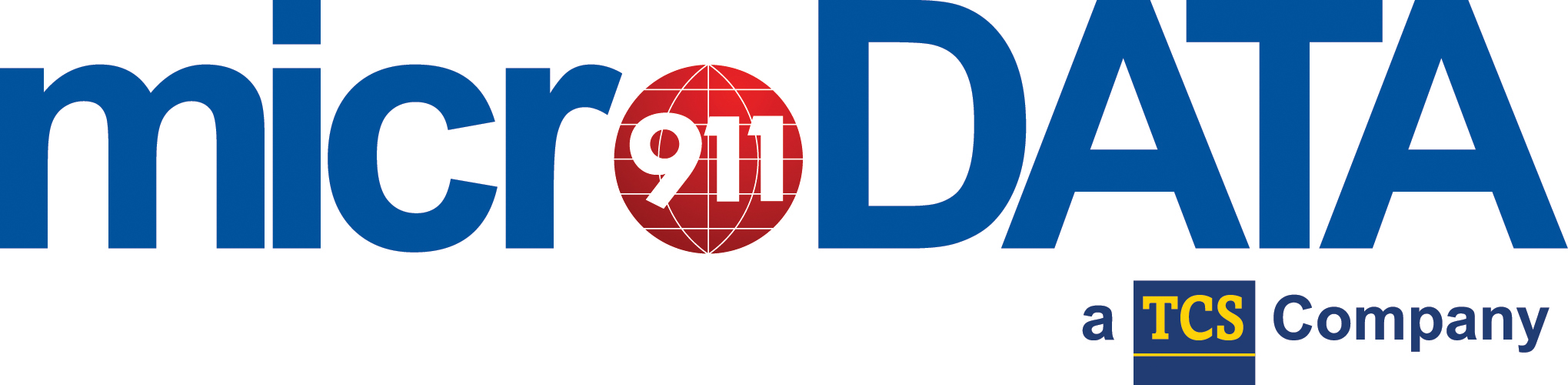 USER ID REQUEST FORM                                        	Instructions:Below you will find the form the ALI Service Bureau will need you to complete in order to generate a username and password.  This username and password will grant access to the xALI Web or xALI DBMS.The ALI Service Bureau will assign a User Name and Password.  Your credentials can be changed the first time you log in to xALI Web or xALI DBMS.Request Date: the date you are making the request.Name: the requested user’s full name.Telephone: the user’s telephone.Email: the user’s email address.Full Company Name: the full company name the user works for.NENA COID: the NENA Company ID number associated with the company from #5 (if applicable).Jurisdiction: the area the user will be submitting service orders for.  3rd Party Provider?: are you a 3rd party provider?  Check the applicable box.For which COID?: If you are a 3rd party provider, enter the NENA COIDs of the company(ies) you will be doing work for.  You will be assigned different credentials for each 3rd party COID.Request type: If this is a new request, check the Add box.  If you need to delete a user, check the Delete box.  If you wish to make changes to an existing user, click the Change box.System Access:  System Administrators = DBMS.  Telcos/Carriers/Multi-Line users = xALI Web The remaining cells are filled out by the Database Administrator.  Questions?    Contact the ALI Service Bureau at donna.tepe@cinbell.com                 		 Below to be completed by the Database AdministratorUSER ID REQUEST FORMRequest DateNameTelephoneEmailFull Company NameNENA COIDJurisdiction(…)3rd Party Provider?YesNoIf yes, for which NENA COID(s)1.      1.      1.      1.      2.       3.       Request Type(Are you adding a user? Deleting a user? Or making a change to a user?)AddDeleteDeleteChangeChangeSystem Access(check all applicable)xALI DBMSxALI DBMSxALI WebxALI WebxALI WebAssigned byEmail AddressContact NumberUser Name(s) AssignedPassword assignedDate AssignedComments